ประกาศองค์การบริหารส่วนตำบลด่านช้างเรื่อง  การประเมินความพึงพอใจของประชาชน ณ จุดบริการองค์การบริหารส่วนตำบลด่านช้าง……………………………………………………………………. 		ตามที่องค์การบริหารส่วนตำบลด่านช้าง ได้ดำเนินการจัดทำแบบสอบถามและประเมินความพึงพอใจของประชาชน ณ จุดบริการ ประจำปี 2563 โดยเริ่มดำเนินการ เมื่อวันที่ 1 ตุลาคม 2562 –ถึงวันที่ 30 กันยายน 2563		องค์การบริหารส่วนตำบลด่านช้าง ขอรายงานผลการประเมินความพึงพอใจของประชาชน ณ จุดบริการ ประจำปีงบประมาณ พ.ศ. 2563 ให้ผู้บริหารทราบ รายละเอียดดังต่อไปนี้		1.งานด้านบริการกฎหมาย 	ประชาชนกลุ่มตัวอย่างมีความพึงพอใจการให้บริการขององค์การบริหารส่วนตำบลด่านช้าง งานด้านบริการกฎหมายคิดเป็นร้อยละ 88.9 เมื่อพิจารณาเป็นรายด้าน พบว่า ด้านที่ประชาชน มีความพึงพอใจมากที่สุดคือ ด้านเจ้าหน้าที่/บุคลากรผู้ให้บริการ ร้อยละ 94.4 รองลงมาคือ ด้านกระบวนการ/ขั้นตอนการให้บริการ และด้านสิ่งอำนวยความสะดวก ร้อยละ 88.9 และด้านช่องทางการให้บริการ ร้อยละ 83.3 ตามลำดับ รายละเอียดดังแผนภูมิที่ 3		2 งานด้านการรักษาความสะอาดในที่สาธารณะ    	ประชาชนที่เป็นกลุ่มตัวอย่างมีความพึงพอใจต่อการให้บริการขององค์การบริหารส่วนตำบลด่านช้าง งานด้านการรักษาความสะอาดในที่สาธารณะ คิดเป็นร้อยละ 95.2 เมื่อพิจารณาเป็นรายด้าน พบว่า ด้านที่ประชาชนมีความพึงพอใจมากที่สุดคือ ด้านเจ้าหน้าที่/บุคลากรผู้ให้บริการ และด้านช่องทางการให้บริการ ร้อยละ 96.8 รองลงมาคือ ด้านสิ่งอำนวยความสะดวก             ร้อยละ 95.2 รองลงมา ด้านกระบวนการ/ขั้นตอนการให้บริการ ร้อยละ 93.5 ตามลำดับ รายละเอียดดังแผนภูมิที่ 4 	3.งานด้านรายได้หรือภาษี     		ประชาชนที่เป็นกลุ่มตัวอย่างมีความพึงพอใจต่อการให้บริการขององค์การบริหารส่วนตำบลด่านช้าง งานด้านรายได้หรือภาษี คิดเป็นร้อยละ 93.9 เมื่อพิจารณาเป็นรายด้าน พบว่า ด้านที่ประชาชนมีความพึงพอใจมากที่สุดคือ ด้านเจ้าหน้าที่/บุคลากรผู้ให้บริการ ร้อยละ 95.3 รองลงมาคือ ด้านกระบวนการ/ขั้นตอนการให้บริการ ร้อยละ 93.9 รองลงมาคือ ด้านช่องทางการให้บริการ ร้อยละ 93.5 และด้านสิ่งอำนวยความสะดวก ร้อยละ 93.0 ตามลำดับ รายละเอียดดังแผนภูมิที่ 5		ประชาชนที่เป็นกลุ่มตัวอย่างมีความพึงพอใจต่อการให้บริการขององค์การบริหารส่วนตำบลด่านช้าง งานด้านสาธารณสุข คิดเป็นร้อยละ 95.3 เมื่อพิจารณาเป็นรายด้าน พบว่า ด้านที่ประชาชนมีความพึงพอใจมากที่สุดคือ ด้านเจ้าหน้าที่/บุคลากรผู้ให้บริการ ร้อยละ 99.1 รองลงมาคือ ด้านสิ่งอำนวยความสะดวก ร้อยละ 94.3 และด้านกระบวนการ/ขั้นตอนการให้บริการ และด้านช่องทางการให้บริการ ร้อยละ 93.4 ตามลำดับ รายละเอียดดังแผนภูมิที่ 6	จึงประกาศให้ทราบโดยทั่วกัน                         ประกาศ ณ วันที่  19  เดือน ตุลาคม   พ.ศ. 2563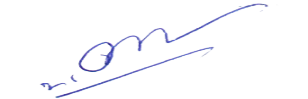  (นายทองแดง  ถาพิลา)นายกองค์การบริหารส่วนตำบลด่านช้าง